Publicado en Bilbao el 05/07/2021 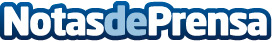 El Clúster GAIA lanza un Programa de Aceleración en Innovación dirigido a PymesEl programa NOVExport, en el que GAIA trabaja junto a seis socios europeos, ofrece formación y asesoramiento gratuito a PYMES cuyos productos o servicios pertenezcan a los sectores del espacio o las tecnologías digitales, o bien requieran de los mismos para su desarrollo. El objetivo es ayudar a estas PYMES a innovar y desarrollar mejores productos y servicios, apoyando su internacionalización hacia los mercados agrícolas, medio ambientales y marítimos de América LatinaDatos de contacto:Clúster GAIA Comunicación943223750Nota de prensa publicada en: https://www.notasdeprensa.es/el-cluster-gaia-lanza-un-programa-de_1 Categorias: Nacional Hardware País Vasco Emprendedores E-Commerce Software Sector Marítimo Innovación Tecnológica http://www.notasdeprensa.es